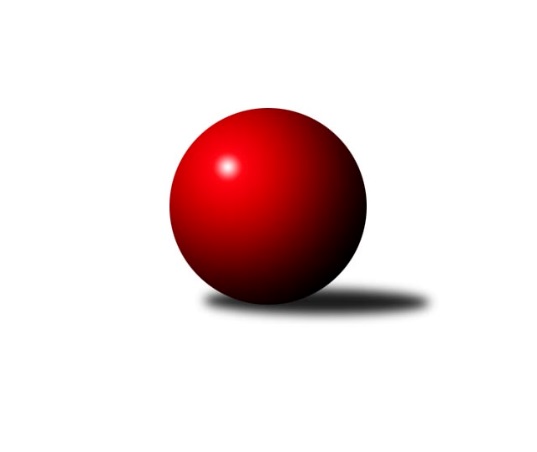 Č.13Ročník 2023/2024	16.7.2024 Meziokresní přebor ČB-ČK B 4 členné  2023/2024Statistika 13. kolaTabulka družstev:		družstvo	záp	výh	rem	proh	skore	sety	průměr	body	plné	dorážka	chyby	1.	TJ Spartak Trhové Sviny E	13	12	0	1	61.0 : 17.0 	(82.0 : 22.0)	1513	24	1069	443	42.6	2.	Kuželky Borovany D	13	6	1	6	36.0 : 42.0 	(43.5 : 60.5)	1442	13	1048	394	59.8	3.	TJ Nová Ves B	13	5	1	7	38.0 : 40.0 	(45.5 : 58.5)	1432	11	1028	404	52.8	4.	Kuželky Borovany E	13	2	0	11	21.0 : 57.0 	(37.0 : 67.0)	1334	4	990	344	73.3Tabulka doma:		družstvo	záp	výh	rem	proh	skore	sety	průměr	body	maximum	minimum	1.	TJ Spartak Trhové Sviny E	7	7	0	0	36.5 : 5.5 	(45.0 : 11.0)	1529	14	1617	1428	2.	Kuželky Borovany D	7	5	1	1	26.0 : 16.0 	(25.5 : 30.5)	1443	11	1465	1393	3.	TJ Nová Ves B	6	3	0	3	20.5 : 15.5 	(22.0 : 26.0)	1464	6	1534	1410	4.	Kuželky Borovany E	6	1	0	5	11.0 : 25.0 	(18.0 : 30.0)	1349	2	1407	1291Tabulka venku:		družstvo	záp	výh	rem	proh	skore	sety	průměr	body	maximum	minimum	1.	TJ Spartak Trhové Sviny E	6	5	0	1	24.5 : 11.5 	(37.0 : 11.0)	1504	10	1556	1435	2.	TJ Nová Ves B	7	2	1	4	17.5 : 24.5 	(23.5 : 32.5)	1415	5	1474	1338	3.	Kuželky Borovany D	6	1	0	5	10.0 : 26.0 	(18.0 : 30.0)	1409	2	1513	1307	4.	Kuželky Borovany E	7	1	0	6	10.0 : 32.0 	(19.0 : 37.0)	1343	2	1412	1229Tabulka podzimní části:		družstvo	záp	výh	rem	proh	skore	sety	průměr	body	doma	venku	1.	TJ Spartak Trhové Sviny E	9	9	0	0	45.0 : 9.0 	(59.0 : 13.0)	1523	18 	5 	0 	0 	4 	0 	0	2.	TJ Nová Ves B	9	4	1	4	28.0 : 26.0 	(33.5 : 38.5)	1450	9 	2 	0 	2 	2 	1 	2	3.	Kuželky Borovany D	9	4	1	4	25.0 : 29.0 	(27.5 : 44.5)	1428	9 	3 	1 	1 	1 	0 	3	4.	Kuželky Borovany E	9	0	0	9	10.0 : 44.0 	(24.0 : 48.0)	1304	0 	0 	0 	4 	0 	0 	5Tabulka jarní části:		družstvo	záp	výh	rem	proh	skore	sety	průměr	body	doma	venku	1.	TJ Spartak Trhové Sviny E	4	3	0	1	16.0 : 8.0 	(23.0 : 9.0)	1480	6 	2 	0 	0 	1 	0 	1 	2.	Kuželky Borovany D	4	2	0	2	11.0 : 13.0 	(16.0 : 16.0)	1461	4 	2 	0 	0 	0 	0 	2 	3.	Kuželky Borovany E	4	2	0	2	11.0 : 13.0 	(13.0 : 19.0)	1378	4 	1 	0 	1 	1 	0 	1 	4.	TJ Nová Ves B	4	1	0	3	10.0 : 14.0 	(12.0 : 20.0)	1412	2 	1 	0 	1 	0 	0 	2 Zisk bodů pro družstvo:		jméno hráče	družstvo	body	zápasy	v %	dílčí body	sety	v %	1.	Bohuslav Švepeš 	TJ Spartak Trhové Sviny E 	9	/	9	(100%)	18	/	18	(100%)	2.	Zbyněk Ilčík 	TJ Nová Ves B 	6.5	/	7	(93%)	12	/	14	(86%)	3.	Bohuslav Švepeš 	TJ Spartak Trhové Sviny E 	6.5	/	9	(72%)	15	/	18	(83%)	4.	Milan Churavý 	TJ Nová Ves B 	6	/	9	(67%)	10.5	/	18	(58%)	5.	Jiří Švepeš 	TJ Spartak Trhové Sviny E 	5	/	6	(83%)	11	/	12	(92%)	6.	Josef Špulka 	Kuželky Borovany D 	5	/	7	(71%)	9	/	14	(64%)	7.	Petra Aldorfová 	Kuželky Borovany D 	5	/	8	(63%)	8	/	16	(50%)	8.	František Stodolovský 	Kuželky Borovany E 	4	/	10	(40%)	11	/	20	(55%)	9.	Josef Svoboda 	TJ Spartak Trhové Sviny E 	3.5	/	4	(88%)	6	/	8	(75%)	10.	Jiří Janoch 	Kuželky Borovany D 	3	/	5	(60%)	4.5	/	10	(45%)	11.	Vlastimil Kříha 	TJ Spartak Trhové Sviny E 	3	/	8	(38%)	9	/	16	(56%)	12.	Ladislav Staněk 	TJ Nová Ves B 	3	/	8	(38%)	6	/	16	(38%)	13.	Josef Malík 	Kuželky Borovany E 	2	/	4	(50%)	4	/	8	(50%)	14.	Radomil Dvořák 	Kuželky Borovany E 	2	/	6	(33%)	3	/	12	(25%)	15.	Karel Beleš 	Kuželky Borovany D 	2	/	7	(29%)	3	/	14	(21%)	16.	Iva Soukupová 	Kuželky Borovany E 	2	/	9	(22%)	3	/	18	(17%)	17.	Milan Bednář 	TJ Nová Ves B 	1.5	/	3	(50%)	4	/	6	(67%)	18.	Bedřich Kroupa 	TJ Spartak Trhové Sviny E 	1	/	1	(100%)	2	/	2	(100%)	19.	Lucie Kříhová 	TJ Spartak Trhové Sviny E 	1	/	1	(100%)	2	/	2	(100%)	20.	Nela Horňáková 	TJ Spartak Trhové Sviny E 	1	/	1	(100%)	1	/	2	(50%)	21.	Radek Soukup 	Kuželky Borovany D 	1	/	4	(25%)	2	/	8	(25%)	22.	Tomáš Novotný 	Kuželky Borovany D 	1	/	4	(25%)	1	/	8	(13%)	23.	Milan Šimek 	Kuželky Borovany E 	1	/	5	(20%)	3	/	10	(30%)	24.	František Vašíček 	TJ Nová Ves B 	1	/	5	(20%)	1	/	10	(10%)	25.	Jaroslava Frdlíková 	Kuželky Borovany E 	0	/	1	(0%)	1	/	2	(50%)	26.	Vojtěch Bravenec 	Kuželky Borovany D 	0	/	1	(0%)	0	/	2	(0%)	27.	Luděk Troup 	TJ Spartak Trhové Sviny E 	0	/	1	(0%)	0	/	2	(0%)	28.	Vladimír Severin 	TJ Nová Ves B 	0	/	4	(0%)	0	/	8	(0%)	29.	Marie Dvořáková 	Kuželky Borovany E 	0	/	5	(0%)	2	/	10	(20%)Průměry na kuželnách:		kuželna	průměr	plné	dorážka	chyby	výkon na hráče	1.	Nová Ves u Č.B., 1-2	1457	1051	406	55.7	(364.5)	2.	Trhové Sviny, 1-2	1446	1037	409	49.1	(361.6)	3.	Borovany, 1-2	1410	1027	383	62.2	(352.7)Nejlepší výkony na kuželnách:Nová Ves u Č.B., 1-2TJ Spartak Trhové Sviny E	1556	3. kolo	Milan Bednář 	TJ Nová Ves B	427	5. koloTJ Nová Ves B	1534	10. kolo	Bohuslav Švepeš 	TJ Spartak Trhové Sviny E	420	3. koloKuželky Borovany D	1513	10. kolo	Zbyněk Ilčík 	TJ Nová Ves B	419	3. koloTJ Nová Ves B	1513	5. kolo	Zbyněk Ilčík 	TJ Nová Ves B	407	10. koloTJ Spartak Trhové Sviny E	1508	9. kolo	Jiří Janoch 	Kuželky Borovany D	404	10. koloTJ Nová Ves B	1469	4. kolo	Milan Churavý 	TJ Nová Ves B	401	4. koloTJ Nová Ves B	1443	9. kolo	Zbyněk Ilčík 	TJ Nová Ves B	401	5. koloKuželky Borovany D	1420	4. kolo	Bohuslav Švepeš 	TJ Spartak Trhové Sviny E	400	9. koloTJ Nová Ves B	1417	3. kolo	Zbyněk Ilčík 	TJ Nová Ves B	400	4. koloKuželky Borovany E	1412	11. kolo	Vlastimil Kříha 	TJ Spartak Trhové Sviny E	399	3. koloTrhové Sviny, 1-2TJ Spartak Trhové Sviny E	1617	6. kolo	Vlastimil Kříha 	TJ Spartak Trhové Sviny E	417	6. koloTJ Spartak Trhové Sviny E	1580	8. kolo	Marek Rojdl 	TJ Spartak Trhové Sviny E	414	12. koloTJ Spartak Trhové Sviny E	1564	12. kolo	Bohuslav Švepeš 	TJ Spartak Trhové Sviny E	414	2. koloTJ Spartak Trhové Sviny E	1551	2. kolo	Jiří Švepeš 	TJ Spartak Trhové Sviny E	412	1. koloTJ Spartak Trhové Sviny E	1524	1. kolo	Bohuslav Švepeš 	TJ Spartak Trhové Sviny E	411	6. koloTJ Nová Ves B	1453	6. kolo	Bohuslav Švepeš 	TJ Spartak Trhové Sviny E	407	8. koloKuželky Borovany D	1447	2. kolo	Bohuslav Švepeš 	TJ Spartak Trhové Sviny E	404	8. koloTJ Spartak Trhové Sviny E	1442	13. kolo	Jiří Švepeš 	TJ Spartak Trhové Sviny E	401	6. koloKuželky Borovany D	1442	8. kolo	Bohuslav Švepeš 	TJ Spartak Trhové Sviny E	401	7. koloTJ Spartak Trhové Sviny E	1428	7. kolo	Milan Churavý 	TJ Nová Ves B	399	12. koloBorovany, 1-2TJ Spartak Trhové Sviny E	1531	4. kolo	Bohuslav Švepeš 	TJ Spartak Trhové Sviny E	430	4. koloTJ Spartak Trhové Sviny E	1479	10. kolo	Milan Churavý 	TJ Nová Ves B	424	7. koloTJ Nová Ves B	1474	7. kolo	Josef Svoboda 	TJ Spartak Trhové Sviny E	423	4. koloKuželky Borovany D	1465	3. kolo	Josef Špulka 	Kuželky Borovany D	415	11. koloTJ Spartak Trhové Sviny E	1461	5. kolo	Josef Malík 	Kuželky Borovany E	414	4. koloKuželky Borovany D	1458	1. kolo	Luděk Troup 	TJ Spartak Trhové Sviny E	407	10. koloTJ Nová Ves B	1457	1. kolo	Milan Churavý 	TJ Nová Ves B	407	1. koloKuželky Borovany D	1456	7. kolo	Iva Soukupová 	Kuželky Borovany E	396	3. koloKuželky Borovany D	1453	13. kolo	Jiří Janoch 	Kuželky Borovany D	393	7. koloKuželky Borovany D	1446	11. kolo	Milan Bednář 	TJ Nová Ves B	391	13. koloČetnost výsledků:	6.0 : 0.0	1x	5.5 : 0.5	1x	5.0 : 1.0	11x	4.0 : 2.0	3x	3.0 : 3.0	1x	2.0 : 4.0	3x	1.5 : 4.5	1x	1.0 : 5.0	5x